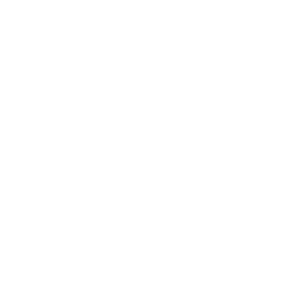 О порядке введения в действие изменений в технический регламент Таможенного союза «О безопасности средств индивидуальной защиты» (ТР ТС 019/2011)В соответствии со статьей 52 Договора о Евразийском экономическом союзе от 29 мая 2014 года и пунктом 11 приложения 
№ 2 к Регламенту работы Евразийской экономической комиссии, утвержденному Решением Высшего Евразийского экономического совета от 23 декабря 2014 г. № 98, Коллегия Евразийской экономической комиссии решила:1. Установить, что:а) документы об оценке соответствия средств индивидуальной защиты обязательным требованиям, установленным техническим регламентом Таможенного союза «О безопасности средств индивидуальной защиты» (ТР ТС 019/2011), принятым Решением Комиссии Таможенного союза от 9 декабря 2011 г. № 878 (далее – технический регламент), выданные или принятые до даты вступления 
в силу Решения Совета Евразийской экономической комиссии 
от                   20       г. №        , действительны до окончания срока 
их действия;б) выпуск в обращение на таможенной территории Евразийского экономического союза продукции, являющейся объектом технического регулирования технического регламента, при наличии документов об оценке соответствия, указанных в подпункте «а» настоящего пункта, допускается до окончания срока действия таких документов;в) обращение продукции, являющейся объектом технического регулирования технического регламента, выпущенной в обращение 
в период действия документов об оценке соответствия, указанных 
в подпункте «а» настоящего пункта, допускается в течение срока службы или срока годности этой продукции.2. Настоящее Решение вступает в силу по истечении 30 календарных дней с даты его официального опубликования.Председатель КоллегииЕвразийской экономической комиссииМ. Мясникович